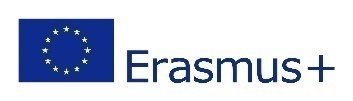 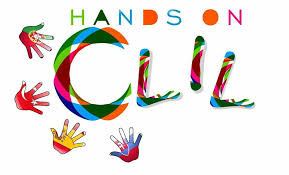                          PRE/POST-TEST in CLİL ART LESSON –“KILIM WEAVING ART”The aim of this questionnaire (Knowledge Assesment Questıonnaire) is to assess the ımpact of art learning by means of bilingual methodology within Primary Education.I recognise the different functions of traditional handcrafts.       Pre   -       O   A lot         O    A little      O   Not at allI can identfy the different kinds of handcrafts       Pre   -       O   A lot         O    A little      O   Not at allI know that traditional handicrafts are made entirely of handmade and natural materials.       Pre   -       O   A lot         O    A little      O   Not at allI know that,KILIM WEAVING ART is made of , natural dye, wool-cotton yarn, traditional Turkish motif.       Pre   -       O   A lot         O    A little      O   Not at allI understand that kılım weavıng  needs , natürel materials       Pre   -       O   A lot         O    A little      O   Not at allI can choose the colors and tones I want in my art work.       Pre   -       O   A lot         O    A little      O   Not at allI can produce a short text describing English, about the art work I did this week.       Pre   -       O   A lot         O    A little      O   Not at allI can present orally a short text in english describing about the art work I did this week.       Pre   -       O   A lot         O    A little      O   Not at allI can use the technical words I learned this week to tell the art work.       Pre   -       O   A lot         O    A little      O   Not at allThis workshop work that I do, develops me in the field of art. Pre   -       O   A lot         O    A little      O   Not at all   Name-surname:Date: …./…./……………….